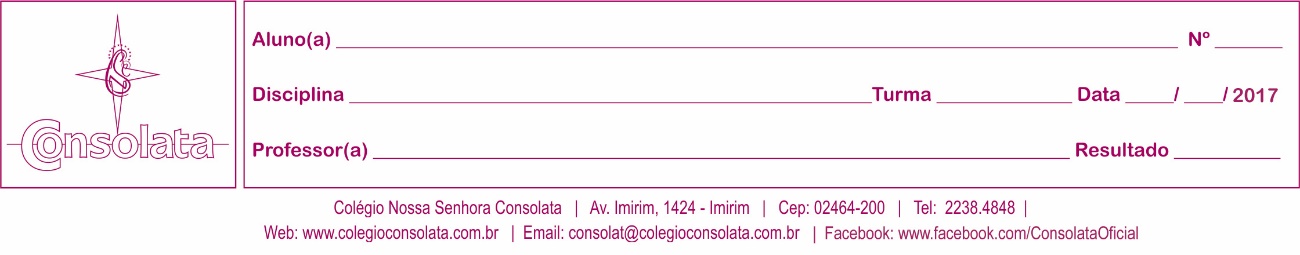 ATIVIDADES DE FÉRIAS /  OPERAÇÕESCalcule e coloque as nomenclaturas.             5  2  7      +    2  7  8            7  8  3      -     3  3  5                2  4  2        X          5            3  6  | 6_                   1  5  1        +     2  2  2               3  3  3                 7  4  1      -         3  3  5